Об итогах районного экологического конкурса «Малые реки Липецкой области»           В целях активизации деятельности образовательных учреждений Грязинского района по привлечению обучающихся к проблемам экологического состояния природных водных источников, практической природоохранной и исследовательской работе по изучению малых рек области с 10 сентября по 20 октября 2020 года было организовано проведение районного экологического конкурса «Малые реки Липецкой области».          В конкурсе приняли участие школьники трёх возрастных групп (1-5 классы, 6-8 классы, 9-11 классы) из 16 образовательных учреждений (ЦРТДЮ, школы №№2, 3, 4, 5, 7, 9, 10, с.Двуречки, с.Казинка, д.Кубань, п.свх.Песковатский, с.Петровка, п.свх.Прибытковский, с.Фащёвка, с.Ярлуково), проводящие разностороннюю деятельность по изучению и охране водных объектов.           В оргкомитет районного конкурса    были представлены фотографии пейзажей с изображением малых рек своего края и описанием их географических, биологических и экологических характеристик, учебно-исследовательские работы, которые рассматривались в номинациях «Художественная фотография», «Исследовательские работы».           В соответствии с Положением и на основании решения оргкомитета районного экологического конкурса «Малые реки Липецкой области» ПРИКАЗЫВАЮ:1. Признать победителями и призёрами, наградить Почётными грамотами отдела образования Грязинского муниципального района за творческий подход, профессиональное выполнение предоставленных материалов по участию в районном экологическом конкурсе «Малые реки Липецкой области» участников конкурса в следующем составе: - в номинации «Исследовательские работы»:возрастная группа 6-8 класс:1 место – Варшавская Маргарита, Пашкова Ангелина, учащиеся МБОУ ООШ с.Двуречки, рук-ль Гримова Г.М.,– Барбашина Вероника, учащаяся МБОУ СОШ с.Фащёвка, рук-ль Татаринова Е.Б.;2 место – Новосадов Никита, учащийся МБОУ п.свх.Песковатский, рук-ль Соколова М..Г.;3 место – Секисова Софья, учащаяся МБОУ СОШ №2, рук-ль Соколикова О.В., – Козлова Анастасия, учащаяся МБОУ СОШ №9, рук-ль Чекулдаева И.В.возрастная группа 9-11 класс:1 место – Левачкова Марина, учащаяся МБОУ СОШ №10, рук-ль Колупанова Н.М.,2, 3 место – не присуждать.- в номинации «Художественная фотография»:возрастная группа 3-5 класс:1 место – Никишина Милана, учащаяся МБОУ ООШ с.Петровка, рук-ль Косых Н.Б.,– Ященко Екатерина, учащаяся МБОУ СОШ д.Кубань, рук-ль Сокрюкина И.А.;2 место – Кривошеева Лилия, учащаяся МБОУ НОШ №7, рук-ль Астанина Е.Н.,– Ермолов Михаил, обучающийся МБУ ДО ЦРТДЮ, рук-ль Ванина Е.А.,– Селезнёв Павел, обучающийся МБУ ДО ЦРТДЮ, рук-ль Иванова С.В.;3 место – Чижов Иван, учащийся МБОУ гимназия №3, рук-ль Пономарёва И.И.,– Гребнева Елизавета, обучающаяся МБУ ДО ЦРТДЮ, рук-ль Мишанина Н.С.,– Татьянина Василиса, учащаяся МБОУ СОШ с.Ярлуково, рук-ль Тормышова Т.А.возрастная группа 6-8 класс:1 место – Ященко Дарья, учащаяся МБОУ СОШ д.Кубань, рук-ль Сокрюкина И.А.,– Смекалина Татьяна, обучающаяся МБУ ДО ЦРТДЮ, рук-ль Куликова Т.Е.;2 место – Секисова Софья, учащаяся МБОУ СОШ №2, рук-ль Соколикова О.В.,– Шаврина Екатерина, обучающаяся МБУ ДО ЦРТДЮ, рук-ль Куликова Т.Е.,– Чеботарёва Ульяна, учащаяся МБОУ ООШ с.Двуречки, рук-ль Гримова Г.М.; 3 место – Клевцова Мария, учащаяся МБОУ ООШ с.Петровка, рук-ль Пониткова Ж.И.,– Копылова Вера, учащаяся МБОУ СОШ п.свх.Прибытковский, рук-ль Марчукова О.И.,– Марухина София, учащаяся МБОУ СОШ с.Ярлуково, рук-ль Прошунина Т.В.  возрастная группа 9-11 класс:1 место – Долматова Анна, учащаяся МБОУ СОШ №4, рук-ль Хрипунова Л.С.,– Колесова Екатерина, обучающаяся МБУ ДО ЦРТДЮ, рук-ль Колесова И.В.;2 место – Пряхина Кристина, учащаяся МБОУ СОШ №5, рук-ль Чижова В.В.,– Забродин Дмитрий, учащийся МБОУ СОШ с.Фащёвка, рук-ль Басинских Л.А;  3 место – Щегров Иван, учащийся МБОУ гимназия №3, рук-ль Щегрова Н.И.,– Литвинова Юлия, учащаяся МБОУ СОШ №10, рук-ль Колупанова Н.М.,– Суворов Роман, учащийся МБОУ СОШ с.Фащёвка, рук-ль Басинских Л.А.2. Работы победителей и призёров по каждой номинации и всем возрастным категориям отправить в ГБУ ДО ЦДО «ЭкоМир» Липецкой области для участия в областном экологическом конкурсе «Малые реки Липецкой области». Начальник отдела образования                                             А.Ю. Васильева 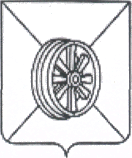 АДМИНИСТРАЦИЯ  ГРЯЗИНСКОГО  МУНИЦИПАЛЬНОГО  РАЙОНАОТДЕЛ      ОБРАЗОВАНИЯП Р И К А З26.10.2020 г.                                          №585г.Грязи